mmmmmmmm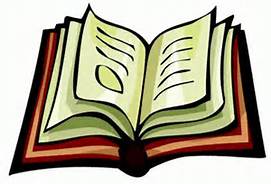 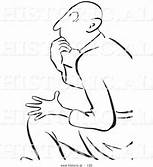 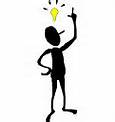 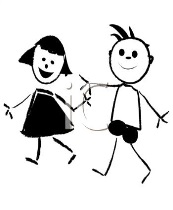 